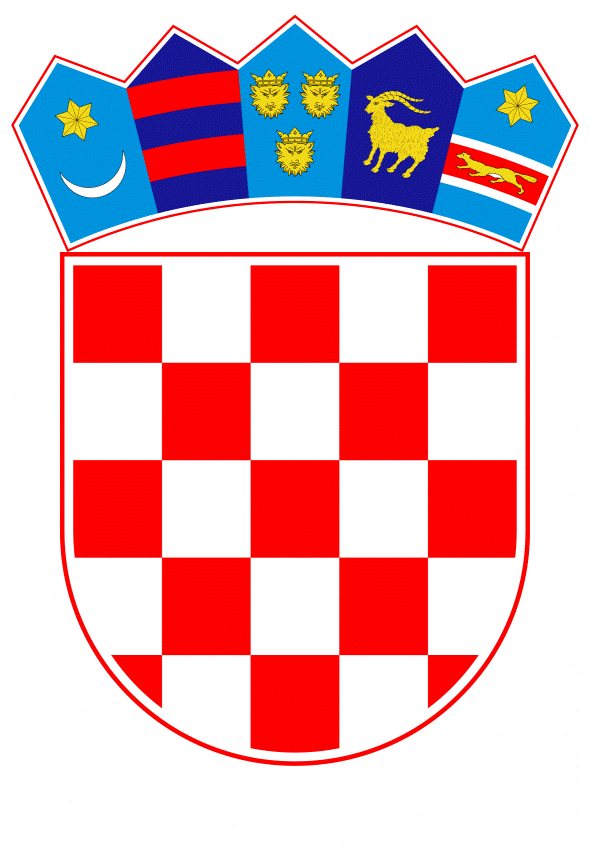 VLADA REPUBLIKE HRVATSKEZagreb, 18. travnja 2019.______________________________________________________________________________________________________________________________________________________________________________________________________________________________											PRIJEDLOG			 Klasa:									 	Urbroj:	Zagreb,										PREDSJEDNIKU HRVATSKOGA SABORAPredmet:	Dopunsko zastupničko pitanje dr. sc. Siniše Hajdaša Dončića, u vezi s molitvenim skupinama ispred bolnica - odgovor Vlade		Zastupnik u Hrvatskome saboru, dr. sc. Siniša Hajdaš Dončić, postavio je, sukladno s člankom 140. Poslovnika Hrvatskoga sabora (Narodne novine, br. 81/13, 113/16, 69/17 i 29/18), dopunsko zastupničko pitanje u vezi s molitvenim skupinama ispred bolnica.		Na navedeno zastupničko pitanje Vlada Republike Hrvatske, daje sljedeći odgovor: 		Odgovor na postavljeno dopunsko zastupničko pitanje sadržan je u odgovoru Vlade Republike Hrvatske dostavljenom predsjedniku Hrvatskoga sabora, klase: 021-12/18-01/545, urbroja: 50301-01/32-19-8 od 21. veljače 2019. godine.									      PREDSJEDNIK									mr. sc. Andrej PlenkovićPredlagatelj:Ministarstvo zdravstvaPredmet:Verifikacija odgovora na dopunsko zastupničko pitanje dr. sc. Siniše Hajdaša Dončića, u vezi s molitvenim skupinama ispred bolnica